What was so special about life on the Titanic? 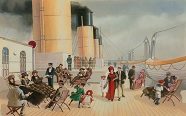 What was so special about life on board the Titanic? and was it the same for everyone? Look at slide 2 which is an advert for a voyage on Titanic’s maiden voyage.  Can you think why the Titanic might be thought of as so special at the time and why so many wanted to travel on her.  There are some clues in the picture (Latest, Finest, Largest, First voyage)
There were three different categories of passengers, each having access to different facilities. Look through the slides and compare the first-class accommodation to the second or third-class accommodation. Download the attachment ‘Looking at historical evidence’. We are going to investigate whether the statements written are true. Most of the evidence disappeared with the ship deep in the Atlantic and there are no longer any living survivors. We need evidence as proof.  A gallery of images on the PowerPoint presentation provides the evidence we need. Write down the slide number that gives the ‘best’ piece of evidence for the statement. You might need to work with an adult on this activity to help you.